How do you meet the essential and desirable criteria listed in the job description? Max 500 words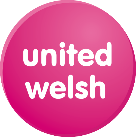 United Welsh have a number of values we work to, which you can see below. Please give an example of how you meet one of these values. Max 250 words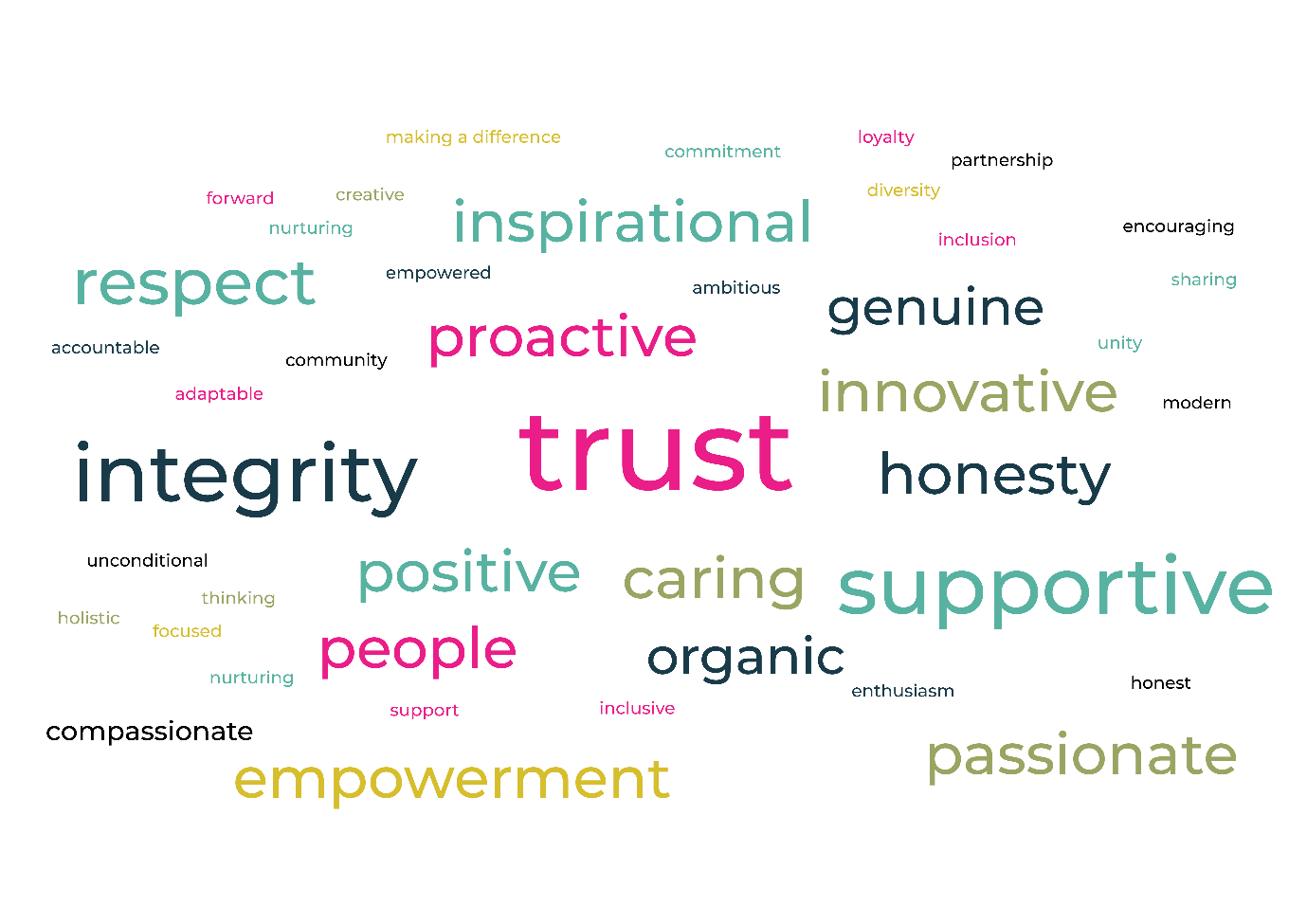 